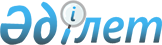 "Облыс әкімі аппараты мен жергілікті бюджеттен қаржыландырылатын облыстық атқарушы органдардың "Б" корпусы мемлекеттік әкімшілік қызметшілерінің қызметін бағалаудың әдістемесін бекіту туралы" Жамбыл облысы әкімдігінің 2018 жылғы 28 наурыздағы № 51 қаулысының күші жойылды деп тану туралыЖамбыл облысы әкімдігінің 2023 жылғы 18 мамырдағы № 87 қаулысы. Жамбыл облысы Әділет департаментінде 2023 жылғы 22 мамырда № 5027 болып тіркелді
      "Құқықтық актілер туралы" Қазақстан Республикасы Заңының 27-бабына сәйкес Жамбыл облысының әкімдігі ҚАУЛЫ ЕТЕДІ:
      1. "Облыс әкімі аппараты мен жергілікті бюджеттен қаржыландырылатын облыстық атқарушы органдардың "Б" корпусы мемлекеттік әкімшілік қызметшілерінің қызметін бағалаудың әдістемесін бекіту туралы" Жамбыл облысы әкімдігінің 2018 жылғы 28 наурыздағы № 51 қаулысының (Нормативтік құқықтық актілердің мемлекеттік тіркеу тізілімінде № 3781 болып тіркелген) күші жойылды деп танылсын.
      2. Облыс әкімі аппаратының бірыңғай персоналды басқару қызметі (кадр қызметі) заңнамада белгіленген тәртіппен:
      1) осы қаулының әділет органдарында мемлекеттік тіркелуін;
      2) осы қаулының Жамбыл облысы әкімдігінің интернет-ресурсында орналастырылуын қамтамасыз етсін.
      3. Осы қаулының орындалуын бақылау облыс әкімі аппаратының басшысына жүктелсін.
      4. Осы қаулы оның алғашқы ресми жарияланған күнінен бастап қолданысқа енгізіледі.
					© 2012. Қазақстан Республикасы Әділет министрлігінің «Қазақстан Республикасының Заңнама және құқықтық ақпарат институты» ШЖҚ РМК
				
      Жамбыл облысының әкімі 

Н. Нуржигитов
